Структурное подразделение «Детский сад «Кораблик»государственного бюджетного общеобразовательного учреждения Самарской области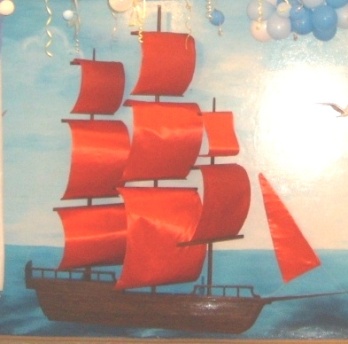 основной общеобразовательной школы №19 имени героя социалистического труда М.Федотовой города Новокуйбышевскагородского округа Новокуйбышевск Самарской области
НОД«Весна - красна «Народные игры»в рамках реализации ООП ДО «Вдохновение»Подготовил  воспитатель: Чичкина М.А.2022 годПлан-конспект непосредственной образовательной деятельности с дошкольниками во второй младшей  группеТема: « Весна-красна, народные игры»Образовательная область: «Речевое развитие», «Познавательное развитие», «Физическое развитие»Задачи:Развивающие: Активизировать  словарь  по теме «Весна»;Развивать словесно-логическое мышление;Развивать слуховое восприятие;Развивать умение выражать свои мысли законченными фразами;Развивать мелкую и общую моторикуЗакреплять умения участвовать в разнообразных подвижных играх.Закреплять умения участвовать в разнообразных подвижных играх. Воспитательные:Воспитывать доброжелательное, отзывчивое отношение к окружающим;Воспитывать умение действовать в группе;Воспитывать интерес и любовь к традициям и к русским народным играм. Образовательные:Закреплять умение вступать в речевое взаимодействие, участвовать в коллективном разговоре. Закреплять  умение выражать свои мысли законченными фразами Поддерживать интерес к занятиюМетоды и приёмы:практические:д/и, р.н.игры, релаксация, прослушивание аудизаписи.наглядные:,  рассматривание картинок .словесные: отгадывание загадок, обсужденияМатериалы и оборудование: аудиозапись (весенняя мелодия), опорные картинки, весна (девушка весна), два венка для игры.                            Формы организации совместной деятельностиЛогика образовательной деятельностиДетская деятельностьФормы и методы организации совместной деятельностиДвигательная- Р.н.и. «Мы пшеницу сеяли», «Золотые ворота».Познавательно-исследовательская-Решение проблемных ситуаций- -Д\и «Приметы весны»Коммуникативная-Д\и «Какая?»-Составление рассказа по опорным схемамМузыкальная-Прослушивание музыкального фрагментаВосприятие художественнойлитературы и фольклора-Загадывание и отгадывание загадок-Прослушивание русского народного фольклора№Деятельность воспитателяДеятельность воспитанниковОжидаемые результаты1.Организационный момент1.-  Собрались мы сегодня позабавиться да потешиться, старину вспомнить да в русские  народные игры поиграть.Поговорить о времяни года - А о каком узнаете отгадав загадку :«Я раскрываю почки в зелёные листочки.Деревья одеваю, посевы поливаю,Движения полна, зовут меня…»(ВЕСНА) открываю картинкуВесна картинка девушкаДети заходят в группуздороваются.Дети отгадывают загадку Обладают положительным эмоциональным настроем на совместную деятельность, имеют представления о времяни года, русском  фольклоре.2.Д/и «Какая?»(приметы весны)Воспитатель:Ребята давайте с вами поговорим о весне.- Вы рады весне? Мы долго ждали весну, значит, какая весна?- Какое настроение возникает у вас, когда вы говорите о весне?Воспит:Изменяется ли природа с приходом весны? Как?  Каким весной становится небо?-А солнце?Что происходит со снегом?-  Когда солнце начинает греть сильнее, начинается капель. Вы знаете, что такое капель?- А лесу появляются проталины, кто знает, что это такое? - А что происходит с деревьями?Верно. Позже из них распустятся молодые зелёные листочки. Также появляется первая зеленая травка и первые весенние цветы- Ребята, как называются первые весенние цветы? почему они так называются.- А Какими сейчас цветами мы любуемся?(Читаем стихотворение  «Одуванчик»)  Дети  отвечают(Долгожданная).(Веселое, хорошее, задорное, прекрасное)(Голубое, светлое,безоблачное).(Тёплое, яркое, ласковое, весеннее).(Снег начинает таять)(Капель – это звон, который издают капли воды при таянии снега, падая на землю с высоты). Проталины – это места, где снег растаял, и показалась земля. На них появляются почки.(Они называются подснежники).(Они растут под снегом).(одуванчиками)Обладают развитым словарём по заданной теме, умеет подбирать  прилагательные к существительному.3.А теперь давайте поиграем в р.н.и.«Мы пшеницу сеяли»воспит: Давайте ребята покажем как нужно выращивать пшеницу. воспит: Лопаты брали? Землю копали?воспит: Семена брали? В землю сажали?  воспит: Леечки брали? Водой поливали?воспит: Солнце припекало, семя прорастало. воспит:Выросла пшеница!Сильно колосится.воспит:Испечем мы пироги, и блины, и сушки, хлеба пышный каравай, сладкие ватрушки. Дети поют: Приходи, весна! Приходи Красна! Приноси, урожай в наш родимый край.Дети: Вот так, вот так, вот так эдак и вот такДети: Вот так, вот так, вот так эдак и вот такДети: Вот так, вот так, вот так эдак и вот так!Дети: Вот так, вот так, вот так эдак и вот так!Дети: Вот так, вот так, вот так эдак и вот так!Дети: Вот так, вот так, вот так эдак и вот так!Обладают положительным эмоциональным настроем на совместную деятельность, развитым слуховым восприятием и вниманием, Умеют понимать словесную инструкциюОбладают развитой общей и мелкой моторикой, умеют двигаться по словам стихотворения.4.Воспит: Ребята в старину кликали(звали) весну пели весенние песенки – «Веснянки» что бы пришла побыстрее.-давайте весну приаукаем,и весенние месяца вспомним. Воспит:           Весна красная!Приди, весна, с радостью, радостью,С великою милостью:Со льном высоким,С корнем глубоким,С хлебом обильным!Воспит: вот так в старину весело звали весну.(приаукивали,кликали)Воспит: ребята, а кого можно ёщё кликать(звать) весной?  весенние заклички жаворонковЖаворонки прилетите,Студёну зиму унесите,Март, мартСолнцу рад;Апрель, апрель -Откроет дверь;Май, май-Сколько хошь гуляй!Аy, ау, аукаем!Ответы детей(птиц)Обладают развитым слуховым восприятием,развитым словесно-логическим мышлением.5.Воспит: - Ребята какие вы ещё знаете - народные игры?Давайте поиграем в р.н.и. «Золотые ворота»Выбираются двое игроков, которые встают друг напротив друга, берутся за руки и поднимают их вверх, образуя «ворота».Остальные игроки встают цепочкой (берутся за руки или кладут руки на плечи друг к другу) и проходят под воротами.Игроки-ворота напевают:Золотые воротаПропускают не всегдаПервый раз прощаетсяВторой запрещаетсяА на третий разНе пропустим вас!На последних словах ворота резко опускают руки и ловят тех, кто оказался под ними. Пойманные образуют «ворота» вместе с первыми «воротами».Игра заканчивается, когда всех игроков поймают.Слушаем ответы детей(Золотые ворота…..)Золотые воротаПропускают не всегдаПервый раз прощаетсяВторой запрещаетсяА на третий раз      Не пропустим вас!Обладают развитой общей и мелкой моторикой, умеют двигаться по словам стихотворения, ориентироваться в пространстве6РелаксацияПедагог предлагает рассказать ,что дети представляют и видят во время прослушивания мелодииУточняет, что больше всего детям понравилось и что запомнилось во время занятияДети сидя закрывают глаза, слушают музыку, отвечают на вопросы.Обладают положительным эмоциональным настроем.